Autunno D’Appennino2017Esperienze nel Parco Nazionale dell’Appennino tosco emiliano Riserva dell’Uomo e della Biosfera - MAB Unesco Apella  - Montagna Verde, Centro Visita del Parco Nazionale Il progetto, finanziato e promosso dal Parco Nazionale ha come partner per la realizzazione, l’Amministrazione Comunale di Licciana Nardi, Il Centro Visita del parco Nazionale Montagna Verde, la coop. Borgo Antico, Legambiente Lunigiana, le guide ambientali escursionistiche oltre ai docenti (che verranno impiegati per attività di lezione in aula e in ambiente, alle guide escursionistiche nonché a tutti i testimoni significativi reperiti sul territorio. Scenario di questa operazione culturale di ampio respiro, il castagneto nelle sue varie accezioni e rinnovate potenzialità, nel territorio del Parco nazionale dell’Appennino tosco emiliano nell’area tosco – lunigianense.  I ragazzi verranno ospitati nell’antico borgo in pietra recentemente convertito a struttura ricettiva per un turismo sostenibile di Apella, centro visita del Parco Nazionale.I ragazzi svolgeranno attività di cura e di conoscenza dell’ambiente del Parco Nazionale, attraverso un’esperienza diretta con il suo territorio e i suoi abitanti; tutto ciò per acquisire strumenti utili alla loro crescita e formazione e per riscoprire valori, diversità, identità e senso di appartenenza al territorio. Caratteristiche soggiornoLa struttura ricettiva:Agriturismo “Borgo Antico” Coop Agricola Montagna Verde – Centro visita del Parco NazionaleL’antico borgo in pietra di Apella, Centro visita del Parco Nazionale, di recente ristrutturazione, ospiterà i ragazzi con la seguente soluzione: pensione completa con pernottamento in camera doppia, tripla e quadrupla (tutte con bagno) i pranzi e le cene, a breve distanza, percorribile a piedi, verranno consumati presso “la Torre”, ricavata dalla ristrutturazione di un antico monastero. Le colazioni si svolgeranno invece nei locali adiacenti le camere. Le attività in aula si svolgeranno all’interno dei locali appositamente attrezzati a casa Nardi.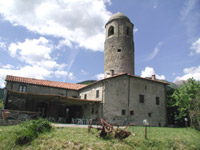 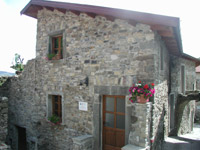 La torre 								Borgo AnticoPer visitare on line la struttura: www.montagnaverde.itLa copertura cellulare non è garantita per tutte le località che ospiteranno i ragazzi. Entrambe le strutture sono dotate di telefonia fissa e connessione wireless.Sarà nostra cura fornire alle famiglie e alla scuola tutti i numeri utili (fissi e cellulari di tutor e accompagnatori)Il soggiorno Autunno d’Appennino nel Parco nazionale sostituisce la didattica curricolare pertanto verranno proposte attività lungo tutto il corso della giornata, suddivise in momenti in aula e in ambiente, attività di lavoro, di svago nonché di osservazione e produzione.Le classi che aderiranno al progetto dovranno inoltreCompilare un modulo di iscrizione a cura della scuola e uno a cura delle famiglie (Vedi allegati)Compilare un questionario per la valutazione dell’esperienzaProdurre una documentazione digitale quale report dell’Esperienza da consegnare entro il 20 dicembreTemi:  Il Parco Nazionale dell’Appennino: Territorio, biodiversità e sviluppo sostenibile, Appennino Tosco emiliano Riserva dell’Uomo e della BiosferaEscursioni naturalistiche Il castagneto: Lavoro manuale (pulizia del bosco, raccolta dei frutti) - Analisi della filiera del castagno – escursioni nel bosco; Castagneto giardino,essiccatoio; Agricoltura  e natura, mileleria biologica, produzione e utilizzo Farina DOPArchitettura e Paesaggio: Architettura del borgo: osservare – capire intervenire - Visita ai borghi storici Apella e Taponecco - Recupero del Borgo e albergo diffusoAgriturismo: agricoltura biologica e turismo, filosofia del km zero, sostenibilità alimentare, trasformazione dei prodotti tipici (come riconoscerli, utilizzarli e prepararli – come gustarli), Esperienze di turismo sostenibile Cibo e salute: incontri con espertiDate Proposte: 24 – 25 ottobreCosti Soggiorno quota individuale studenti - 2 giorni 1 Notte 60.00+ costi di viaggioGratuità docenti accompagnatori 1 ogni 15 ragazzi pagantiSono esclusi i costi di trasporto andate e ritorno La quota comprende vitto e alloggio in pensione completa e tutte le attività educative, un tutor per la durata del soggiorno, un tutor aziendale, il coordinamento del Parco. Rimane a carico dei partecipanti il costo trasporto.Le quote di partecipazione devono essere versate anticipatamente alla scuola secondo le modalità individuate dalla segreteria. L’Ente parco e i suoi collaboratori non sono in alcun modo autorizzati a ritirare e versare le quote di denaro raccolte dalla scuola.Le famiglie devono compilare il modulo in allegato e farlo pervenire ai docenti accompagnatori alcuni giorni prima della partenza in modo che possa essere ritirato da referente del Parco al fine di prendere opportuna visione di tutte le informazioni necessarie utili al regolare svolgimento delle attività.I docenti referenti devono altresì compilare il modulo di iscrizione e inviarlo via mail a educazioneambientale@parcoappennino.itNumeri utiliCentro Visita Agriturismo Montagna Verde di Apella - Via per Apella, 1  - 54016 Licciana Nardi (MS) Tel. 0187/421203 - 392/9963407 info@montagnaverde.it Web: www.montagnaverde.itNatascia Zambonini Coordinamento attività educative nel Parco  - 366 – 6692096 educazioneambientale@parcoappennino.itVi chiediamo di contattare i ragazzi nei momenti di pausa delle attività in aula per non interrompere le docenze e i percorsi di studio.Programma:Martedì 24  ottobrePartenza da castelnovo ne’ montiore 800Arrivo a Castel del Piano – Azienda agricola di qualitàVisita guidata all’azienda, filiera del vinoTrasferimento a TavernellePulmino navetta 20 posti fornito dal Comune di Licciana Nardi per transfert presso Apella-MontagnaverdeAccoglienza e Pranzo in agriturismoSistemazione nelle camere presso borgo anticoEscursione nel Castagneto, filiera del Castagno dal bosco alla tavola, agricoltura sostenibilità e gastronomiaA seguire suddivisione in 2 gruppi, Laboratorio del gusto Con lo Chef Maffei e approfondimenti naturalistici con la dott.ssa Malfanti e Presentazione Agriturismo, esperienza aziendale, visita a casa NardiCena in AgriturismoOsservazione astronomica con AstrofiliMercoledì 25 ottobreColazione presso Borgo AnticoPredisposizione di 4 laboratori con pausa pranzo ore 1230A rotazione per gruppi saranno proposte le seguenti attivitàVisita al BioparcoEscursione a Taponecco filiera olio e canapaPresentazione progetto UPVIVIUM Menu a km zeroLaboratorio del miele, presentazione miele biodop e visita al laboratorio smielaturaRientro a scuola ore 1700Abbigliamento consigliatoOltre all’abbigliamento quotidiano e per l’igiene personale si consiglia:CAPI OBBLIGATORI - Maglia maniche corte - 1 felpa aperta - abiti comodi da poter sporcare nel bosco (tipo tuta) – canottiera – pigiama - maglia a maniche lunghe pesante - K-way (antipioggia oppure mantella) - Giacca pesante - scarponcini da trekking  - scarpe da ginnastica - zainetto (anche scolastico purché a spalla) – Ciabatte - Accappatoio e asciugamani - ombrello e torcia PER LE ATTIVITA’ NEL BOSCO: guanti DA LAVORO (TIPO DA GIARDINAGGIO) - abiti comodi ( tipo tuta) per svolgere piccole attività di cura e lavoro (es. raccolta castagne) si consigliano tute felpe che possano essere “sporcate” e comode per i movimenti dei ragazzi - borraccia o bottiglietta x l’acquaMateriale per documentare: macchina fotografica digitale (ne bastano alcune per classe) NON è NECESSARIO L’ACQUISTO - materiale per prendere appuntiCOSA LASCIARE A CASA: GIOCHINI ELETTRONICI,  OGGETTI DI VALORE PER I QUALI NON SAREMO RESPONSABILI             Proposta educativa Autunno d’Appennino-  Soggiorni nel Parco nazionale dell’Appennino tosco emiliano Il sottoscritto (Cognome e nome del genitore) _____________________________________________Tel. Fisso_____________  Cellulare ____________________________    e-mail ____________________________________________________________genitore di  Cognome e nome ___________________________________________ Data di nascita _______________________ Luogo di nascita ____________________________________  Residente a   __________________________________________          C.A.P. ____________________ Via/Piazza _______________________________________________N _____________             e-mail studente __________________________________________________________                                                                 Iscritto presso l’Istituto: ______________________________________________________________ classe _________CHIEDE L’ISCRIZIONE Al: Soggiorno  Autunno d’Appennino nel Parco Nazionale dell’Appennino tosco emilianoAl fine del miglior servizio possibile durante il soggiorno, segnala di seguito eventuali problematiche, alimentari e di altro genere, del partecipante: ____________________________________________________________________________________________________________________________________________________________________________________________________________________________________________________________________________________________________________________________________________________________ Dichiara di aver preso visione delle modalità di partecipazione e di accettarne integralmente le condizioni.	Firma leggibile del genitore o di chi ne esercita la podestà	______________________________L’Ente Parco informa che i dati personali raccolti con la presente documentazione saranno utilizzati per fini informativi e promozionali legati alle attività organizzate dall’Ente  (L. 31.12.96 n. 675, art. 10).I dati personali riguardanti l’utente verranno utilizzati per l’organizzazione e gestione dei servizi proposti e per la promozione di altre iniziative sul territorio. L’Ente Parco garantisce elevata custodia dei dati nei termini di legge. Data _______________	Firma del genitore o di chi ne esercita la podestà, per accettazione 	______________________________Il materiale utilizzato dai ragazzi/e durante il soggiorno (schede didattiche di supporto alle attività, elaborati, immagini fotografiche o video in cui compaiono /lei ragazzi/e stessi/e) potrebbe essere riportato sui canali di comunicazione dell’Ente Parco, previa visione dei docenti accompagnatori, oppure su cataloghi,  brochure informative, esposto in mostre, pubblicato su siti web o consegnato in visione ad associazioni o istituti scolastici, ecc… Occorre quindi precisare se autorizza ad utilizzare tale materiale sottoscrivendo a fondo pagina quanto segue:il sottoscritto autorizza il Parco ad utilizzare scritti, disegni ed altre opere realizzate dal/la proprio/a figlio/a durante il soggiorno, esclusivamente per finalità divulgative dell’attività svolta;	 si	 no 	(segnare una casella)il sottoscritto autorizza il Parco ad utilizzare il materiale fotografico e/o video (su qualunque supporto anche multimediale) all’interno del quale compaia il proprio figlio/a esclusivamente per finalità divulgative dell’attività svolta.	 si	 no 	(segnare una casella)				Firma leggibile del genitore o di chi ne esercita la podestà		___________________________AUTOCERTIFICAZIONELa/il sottoscritta/o …………………………………………..……………………………  Nata/o il ………………………………a…………………….……………………………………….…………  Residente a………………………………………….……CAP……………………….…        Via  ……….……………………………………….………………………….Tel.n. …………………………………………………  In qualità di madre/padre del minore…………………………………………………Dichiara sotto la propria responsabilità che il/la figlio/a:è in regola con le vaccinazioni;è esente da malattie infettive;non ha/ ha la necessità di assumere farmaci (barrare ciò che si vuole escludere).In caso affermativo specificare la terapia:………………………………………………………………………………………………………………………………………………………………………………………………………………………………………………………………………………....……………………………………………………………………………………………………………………………………………………………………………………………………………………………………………………………………………………………………………………………………………………………………………………………………………………………non ha/ ha la necessità di seguire un regime alimentare particolare (barrare ciò che si vuole escludere). In caso affermativo specificare la dieta da seguire:…………………………………………………………………………………………………………………………………………………………………………………………………………………………………………………………………………………………………………………………………………………………………………………………………………………………………………………………………………………………………………………………………………………………………………………………………………………………………………………………………………………………………………………………………………………………………………………………………………………………………Inoltre segnalo che: (spazio per eventuali altre esigenze)………………………………………………………………………………………………………………………………………………………………………………………………………………………………………………………………………………………………………………………………………………………………………………………………………………….…………………………………………………………………………………………………………………………………………………………………………………………………………………………………………………………………………	Data  ………………………………… 		Firma del genitore	…………………………………….. 